    ProgramStan na 26.05.2017Miejsce:  Miejska Biblioteka Publiczna w Opolu	     ul. Minorytów 4, OpoleTermin:   30 maja 2017 r., wtorek08.15	            Zbiórka przed wejściem do Biblioteki 08.20 	 	Przejście do sali zajęć i powitanie uczestników i uczestniczek warsztatów 08.30-09.45  	Warsztat wprowadzający pt. „Nobliści Śląscy – Maria Göppert-Mayer i Gerhart Hauptmann”. 	Dawid Smolorz, germanista, miłośnik historii Górnego Śląska09.45-10.00	Poczęstunek10.00-13.30	Warsztat artystyczny pt. „KREATYWNIE o Noblistach Śląskich “		Małgorzata Kulczycka, Fundacja krakOFFska 36 13.30		Zakończenie warsztatów i przejście na obiad do Domu Współpracy Polsko-Niemieckiej (ul. 1 Maja 13/2, Opole)14.00 – 15.00	Obiad 15.00	Zakończenie
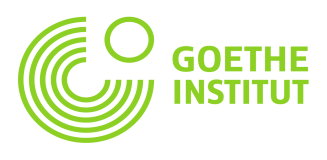 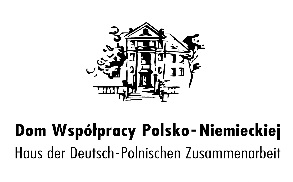 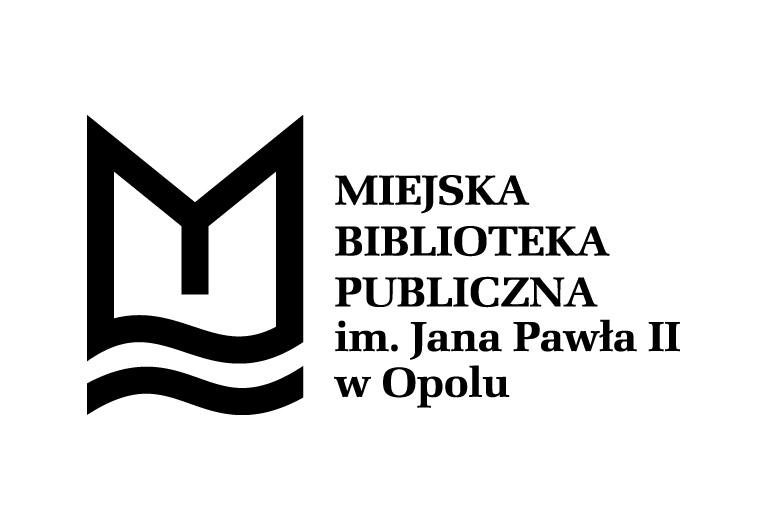 